На основу члана 116. став 1.  Закона о јавним набавкама („Сл.гласник РС“ бр.124/2012, 14/2015 и 68/2015), Градска управа за инфраструктуру и развој  Града Ужица објављујеОБАВЕШТЕЊЕ О ЗАКЉУЧЕНОМ УГОВОРУ
Врста поступка: отворени поступак  Врста предмета набавке: радовиОпис предмета набавке: Радови на јавним површинама у градуВрста наручиоца: градска и општинска управаИнтернет страница наручиоца: www.uzice.rs Редни број јавне набавке у плану набавки: 1.3.96Природа, обим, основна обележја, место извођења радова: радови на јавним површинама; обим радова је дефинисан предмером радова; основна обележја радова: радови на ископу, утовару отпадног материјала и рушењу, бетонски радови, браварски радови, столарски радови и остали радови; место извођења радова – Територија града Ужица.Назив и ознака из општег речника набавке: браварски радови - 45421160-3; радови на ископавању – 45112400-9; радови на рушењу – 45111100-9; бетонски радови – 45262300-Процењена вредност јавне набавке: 1.000.000 динара без ПДВ-аУговорена вредност јавне набавке: 896.600 динара без ПДВ-а                                                             1.075.920 динара са ПДВ-омКритеријум за доделу уговора: најнижа понуђена ценаБрој примљених понуда: 2 (две) понудеНајвиша понуђена цена: 939.653 динара без ПДВ-аНајнижа понуђена цена: 896.600 динара без ПДВ-аНајвиша понуђена цена код прихватљивих понуда: 939.653 динара без ПДВ-аНајнижа понуђена цена код прихватљивих понуда: 896.600 динара без ПДВ-аДео или вредност уговора који ће се извршити преко подизвођача: не наступа са подизвођачемДатум доношења одлуке о додели уговора: 23.09.2019. годинеДатум закључења уговора:  04.10.2019. годинеОсновни подаци о добављачу:  Група понуђача: СЗР и аутопревозник Борко Масал предузетник Ужице, ул.Орловац бр.16/а, ПИБ:104384258; МБ:60144010 (носилац посла) и Милан Благојевић пр грађевинска радња Шарган 2014 Ужице, ул.Сердара Мићића бр.56, ПИБ:108451741; МБ:63461679 (члан групе).Период важења уговора: до испуњења уговорних обавезаОколности које представљају основ за измену уговора: у складу са чл.115. Закона о јавним набавкама.Лица за контакт: Славиша Пројевић, slavisa.projevic@uzice.rs и Ивана Дрчелић, ivana.drcelic@uzice.rs  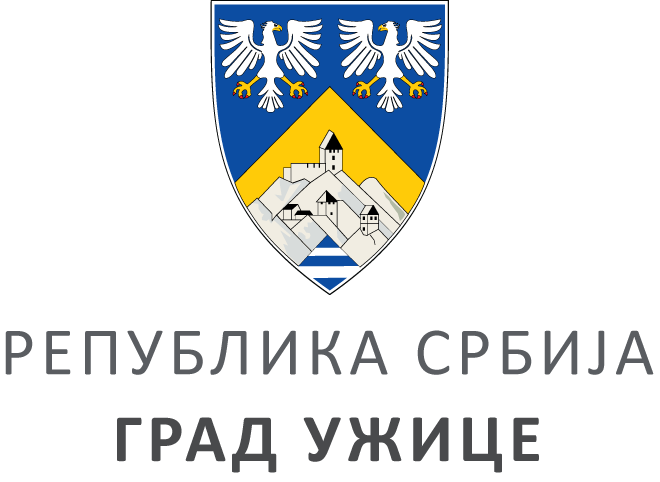 ГРАДСКА УПРАВА ЗА ИНФРАСТРУКТУРУ И РАЗВОЈГРАДСКА УПРАВА ЗА ИНФРАСТРУКТУРУ И РАЗВОЈГРАДСКА УПРАВА ЗА ИНФРАСТРУКТУРУ И РАЗВОЈГРАДСКА УПРАВА ЗА ИНФРАСТРУКТУРУ И РАЗВОЈVIII ББрој: 404-232/19ББрој: 404-232/19Датум:Датум:04.10.2019. године